§512.  Failure to report treatment of a gunshot wound1.   A person is guilty of failure to report treatment of a gunshot wound if, being a health care practitioner or emergency medical services person, that person treats a human being for a wound apparently caused by the discharge of a firearm and knowingly fails to report the same to a law enforcement agency immediately by the quickest means of communication.[PL 2009, c. 49, §1 (AMD).]2.   Failure to report treatment of a gunshot wound is a Class E crime.[PL 1975, c. 499, §1 (NEW).]3.   As used in this section, "health care practitioner" has the same meaning as in Title 24, section 2502, subsection 1‑A, and "emergency medical services person" has the same meaning as in Title 32, section 83, subsection 12.[PL 2009, c. 49, §2 (NEW).]SECTION HISTORYPL 1975, c. 499, §1 (NEW). PL 2009, c. 49, §§1, 2 (AMD). The State of Maine claims a copyright in its codified statutes. If you intend to republish this material, we require that you include the following disclaimer in your publication:All copyrights and other rights to statutory text are reserved by the State of Maine. The text included in this publication reflects changes made through the First Regular and First Special Session of the 131st Maine Legislature and is current through November 1. 2023
                    . The text is subject to change without notice. It is a version that has not been officially certified by the Secretary of State. Refer to the Maine Revised Statutes Annotated and supplements for certified text.
                The Office of the Revisor of Statutes also requests that you send us one copy of any statutory publication you may produce. Our goal is not to restrict publishing activity, but to keep track of who is publishing what, to identify any needless duplication and to preserve the State's copyright rights.PLEASE NOTE: The Revisor's Office cannot perform research for or provide legal advice or interpretation of Maine law to the public. If you need legal assistance, please contact a qualified attorney.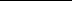 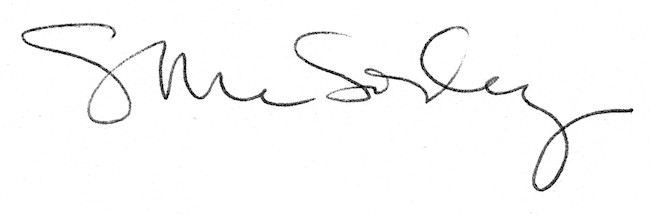 